   Weddings 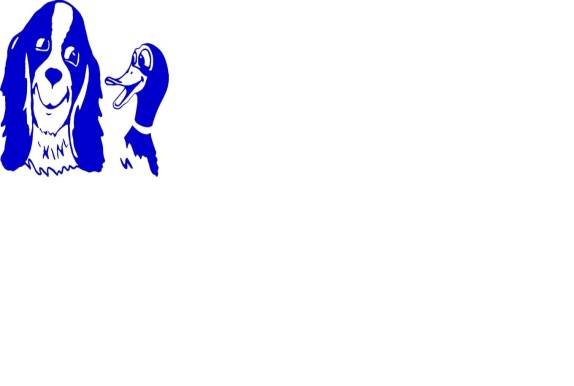          AT THE DOG & DUCK INNEvening Buffet PackagesHot buffetHomemade vegetable soup and rollsChilli and riceChicken Korma and jacket potatoesSalad bowl A selection of fresh sandwichesA variety of small cakes£00 per personWe have found that a cheaper alternative is to fire the B.B.Q up at 9PM and cook burgers, Sausage in a Roll and chips for the people that want to eat.The cost is £7 per person            Weddings            AT THE DOG & DUCK INN   B.B.Q  &  Hog roastChickenSausage.Beef burgersPasta saladPotato saladNormal salad ChipsFull size hog with buns and apple sauce                                               Child £10                                               Adult £18.50  Weddings       AT THE DOG & DUCK INNEvening Buffet PackagesCold BuffetA selection of fresh sandwichesSausage rollsSalad bowlPork piesMini pasties Scotch eggsMini chinese samosasSpring rollsQuichesA variety of small cakes£12.00 per person      Weddings            AT THE DOG & DUCK INN   Menu 1StartersPrawns on a bed of salad smothered in a sea food sauce Homemade vegetable soup served with chunky bread or roll.Fresh melon fan with berries and fruit coulis.Main CoursesRoast chicken supreme served with roast potatoes and fresh seasonal vegetables.Ham and cheese salad served with new potatoes and chunky bread/roll.Steak pie served with roast potatoes and fresh seasonal vegetables. Salmon supreme served with a creamy prawn and sweet corn sauce, new potatoes and salad.Lamb shank served with roast potatoes and fresh seasonal vegetables.Stuffed chicken breast rolled in bacon and served with fresh seasonal vegetables. (£1 supplement)Oven baked sea bass served on a bed of creamed leeks with new potatoes and fresh seasonal vegetables. (£2 supplement)DessertsLemon meringue pie served with cream.Fruit trifle.Black forest gateaux served with creamCoffee and mints.2 courses £25.00 per person 3 courses £29.50 per person  Weddings       AT THE DOG & DUCK INNDrinks packagesWe are pleased to provide a personal drinks package to suit your own tastes and requirements.We have listed a few examples of drinks packages that have been used in the past, these prices are based on 50 wedding guests.Drinks on ArrivalYour guests will be offered a glass of your chosen drink upon arrival. Pimms   £85.00Asti   £145.00Orange Juice   £25.00   Wedding BreakfastDuring the wedding breakfast on each table your guests will have the choice of:1 bottle of French Red Wine1 bottle of French White WineA bottle of mineral waterOrange JuiceThis is based on a table of 8.                                   £30.00 per tableThe Toast DrinkAll of your guests will be offered glass of Martini Asti to toast the happy couple. 							£145.00 per 50 guests